План проведения воспитательно-познавательных мероприятий с обучающимися МОАУ «СОШ №2 г. Орска» в летний периодДорогие родители и ребята! Примите поздравления с окончанием учебного года! Вашему вниманию – план летних мероприятий, запланированных в школе! Все подробности у классных руководителей.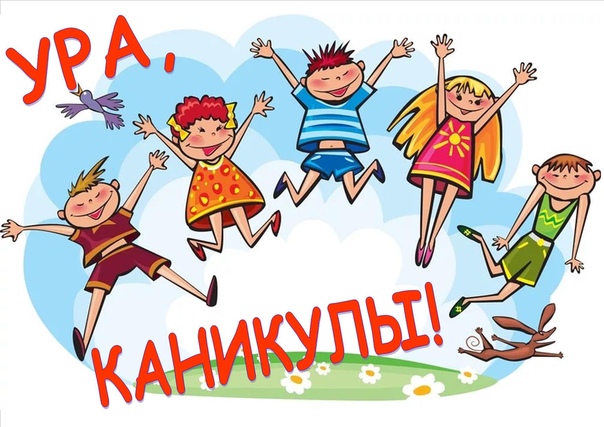 *Дата и время могут быть изменены.**Дополнительная информация у классных руководителей. План проведения воспитательно-познавательных мероприятий с обучающимися МОАУ «СОШ №2 г. Орска» (структурное подразделение) в летний период№ п/пМероприятиеКлассДата проведенияВремя проведенияМесто проведения или ссылку (для онлайн)1Квест "Настоящий сыщик" 3 «Д»19.08.2210.00МОАУ "СОШ № 2 г. Орска" 2Игровая программа "Меткий стрелок"4 «Д»25.08.2210.00МОАУ "СОШ № 2 г. Орска" 3Развлекательная программа "Мы лето встречаем" 2 «Б»07.07.2212.00Центральный парк4Мероприятие по ПДД "Веселые велогонки"6 «Г»02.06.2209.00МОАУ "СОШ № 2 г. Орска" 5Мероприятие по ПДД "Участник дорожного движения"7 «Г»03.06.2210.00МОАУ "СОШ № 2 г. Орска" 6Беседа "День России"8 «Б»10.06.2211.00МОАУ "СОШ № 2 г. Орска" 7Познавательное мероприятие "День Российского флага"8 «А»22.08.2210.00МОАУ "СОШ № 2 г. Орска" 8Квест "Моя семья - моя гордость" 7 «В»08.07.2210.00МОАУ "СОШ № 2 г. Орска" 9Беседа, посвященная Дню семьи, любви и верности 8 «Г»06.06.2210.00МОАУ "СОШ № 2 г. Орска" 10Праздник "День защиты детей"3 «Г»02.06.2210.00МОАУ "СОШ № 2 г. Орска" 11День памяти и скорби. Посещение вечного огня3 «А»22.06.2210.00Сквер славы12Спортивные состязания "Веселый мяч"3 «Б»12.07.2210.00МОАУ "СОШ № 2 г. Орска" 13Мастер-класс "Умелые ручки"1 «А»23.06.2212.00МОАУ "СОШ № 2 г. Орска" 14Литературная беседка "Образ русской земли в произведениях А. С. Пушкина"9 «В»5 «А»06.06.2210.00МОАУ "СОШ № 2 г. Орска" 15КТД "Чтим и помним свою историю"  7 «А»22.06.2210.00МОАУ "СОШ № 2 г. Орска" 16Круглый стол "350 лет со Дня рождения Петра 1"4 «Б»09.06.2212.00МОАУ "СОШ № 2 г. Орска" 17Туристический поход, посвященный 100-летию со дня образования Пионерской организации "По лесным тропкам" 10 «А»7 «Б»20.08.2210.00База отдыха "Урал"18Конкурс "Знатоки природы"2 «В»19.07.2211.00МОАУ "СОШ № 2 г. Орска" 19Защита проектов "Мир вокруг нас"2 «Б»16.08.2212.00МОАУ "СОШ № 2 г. Орска" 20Интеллектуальный турнир "Знатоки сказок"1 «В»29.06.2209.00МОАУ "СОШ № 2 г. Орска" 21Познавательная программа «Счастье, солнце, дружба – вот, что детям нужно»1 «Б»25.06.2210.00МОАУ "СОШ № 2 г. Орска"22Экскурсия в Драматический театр, сказка "Царевна-лягушка"2 «Б»01.06.2212.00Драматический театр23Развлекательная программа "Молодежные игры"6 «Б»22.06.2210.00МОАУ "СОШ № 2 г. Орска" 24Конкурсная программа "Угадай мелодию" 1 «Г»30.06.2210.00МОАУ "СОШ № 2 г. Орска" 25Тематический час «Наука в нашей жизни»2 «А»29.06.2209.00МОАУ "СОШ № 2 г. Орска" 26Конкурс рисунков "Мелом по асфальту"4 «В»28.07.2211.00МОАУ "СОШ № 2 г. Орска" 27Челлендж "Я и мой питомец" все классы13.08.2210.00МОАУ "СОШ № 2 г. Орска" 28Фотоконкурс "Летнее настроение"все классы29.08.2210.00МОАУ "СОШ № 2 г. Орска" 29Брейн ринг "Нет наркотикам"1-4 классы06.06.2210.00МОАУ "СОШ № 2 г. Орска" 30Агитбригада "Безопасность летом"все классы01.06.2209.00МОАУ "СОШ № 2 г. Орска" ДатаВремяКлассНазвание мероприятияМесто проведенияФормаОтветственный08.07.2210-001д,2д  «Ромашка на счастье» ко Дню семьи, любви и верностишколаМастер- классЩукина Н.И.08.07.2211-007д«Вечно живые Пётр и Февронья  Муромские»школабеседаИванова Т.Н.12.07.2211-009гИстория Дня семьи, любви и верностишколаПрезентация  Бакшеева Г.Ф.14.07.2211-008дКто  в семье главнее?школаПознавательная программаШульц С.А.22.08.2211-005д,6дЧто ты знаешь о флаге России?школавикторинаЧеремисина Е.Г.